NORVEGIA  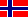 RiferimentoEURES Norway Ref. 981342895MansioneDebonerJob title: Deboner
Job description Work on a production line as a deboner/meat cutter with lamb, pork or beef
Skills:
Education, work experience, language, certificate etc. Required minimum 2 years’ experience from work on a line in a meat production facility as a deboner
Working hours and place of work 6.30- 14.30
Type of contract (permanent or temporary, if temp state length) Temporary, from 3 to 6 months
Start date (and if necessary, End date) June 2021- December 2021
Salary 211 NOK / hour gross
Application
Last application day 30th April 2021
How to apply? Please send your cv in Einglish to
agnieszka.tarkowska@randstad.no and cc eures@afolmet.it
Other information: Accomodation: 4600 NOK /month (a single room, kitchen and bathroom shared), transit to Norway: own transport
SedeNorwayEmail:agnieszka.tarkowska@randstad.no and cc eures@afolmet.itScadenza:30/04/2021RiferimentoEURES Norway Ref. 981342895MansioneSlaughtermanJob title: Slaughterman
Job description Work on a production line as a slaughterman with lamb, pork or beef
Skills:
Education, work experience, language, certificate etc.Required minimum 2 years’ experience from work on a line in a meat production facility as a slaughtermen in a clean or dirty zone
Working hours and place of work 6.30- 14.30
Type of contract (permanent or temporary, if temp state length) Temporary, from 3 to 6 months
Start date (and if necessary, End date) June 2021- December 2021
Salary 239 NOK / hour gross
Application:
Last application day 30th April 2021
How to apply?
Please send your cv to
agnieszka.tarkowska@randstad.no and cc eures@afolmet.it
Other information: Accomodation: 4600 NOK /month (a single room, kitchen and bathroom shared), transit to Norway: own transport
SedeNorwayEmail:gnieszka.tarkowska@randstad.no and cc eures@afolmet.itScadenza:30/04/2021